WZÓR PREZENTACJIprzedstawiającej plan działania, wizję rozwoju Uczelni na co najmniej czas trwania kadencji. Wzór prezentacji w formie pliku programu Power Point można pobrać ze strony: https://siw.amu.edu.pl/siw/strona-glowna/pliki-do-pobrania/szablony-prezentacji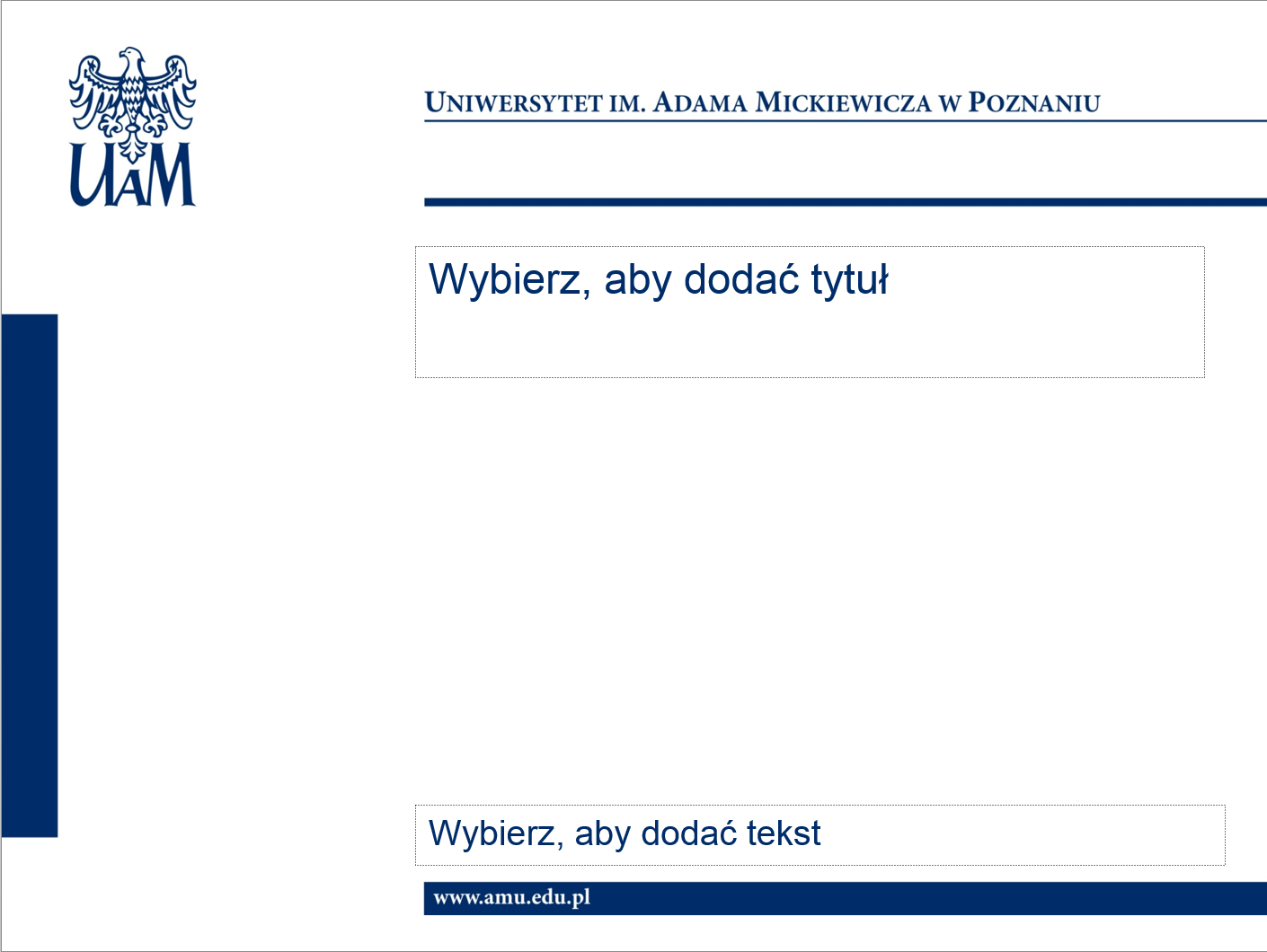 